Name: 						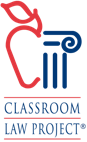 Classroom Law Project Current EventEssential QuestionsDirections: As you read through news and other resources about the current conflict between Israel and Palestine, consider the following questions:What are the historical social, political, economic, and geographic issues that created conflict between Israel and Palestine?How does the current conflict between Israel and Palestine impact United States foreign policy in other regions?How have US lawmakers’ attitudes towards Israel and Palestine changed?  Why?What is the role of the International Criminal Court, and what impact might its findings have on the current conflict between Israel and Palestine?